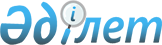 2023-2025 жылдарға арналған Мағжан Жұмабаев ауданы Возвышен ауылдық округінің бюджетін бекіту туралыСолтүстік Қазақстан облысы Мағжан Жұмабаев ауданы мәслихатының 2022 жылғы 30 желтоқсандағы № 21-20 шешімі
      Ескерту. 01.01.2023 бастап қолданысқа енгізіледі - осы шешімнің 7-тармағымен.
      Қазақстан Республикасының Бюджет кодексінің 9-1-бабының 2-тармағына, 75-бабының 2-тармағына, Қазақстан Республикасының "Қазақстан Республикасындағы жергілікті мемлекеттік басқару және өзін-өзі басқару туралы" Заңының 6-бабының 2-7-тармағына сәйкес Солтүстік Қазақстан облысы Мағжан Жұмабаев ауданының мәслихаты ШЕШТІ:
      1. 2023-2025 жылдарға арналған Мағжан Жұмабаев ауданы Возвышен ауылдық округінің бюджеті тиісінше осы шешімге 1, 2 және 3-қосымшаларға сәйкес, оның ішінде 2023 жылға мынадай көлемдерде бекітілсін:
      1) кірістер – 173 082,3 мың теңге:
      салықтық түсімдер – 11 063,0 мың теңге;
      салықтық емес түсімдер – 0,0 мың теңге;
      негізгі капиталды сатудан түсетін түсімдер – 0,0 мың теңге;
      трансферттер түсімі – 162 019,3 мың теңге; 
      2) шығындар – 175 565,2 мың теңге;
      3) таза бюджеттік кредиттеу – 0,0 мың теңге:
      бюджеттік кредиттер – 0,0 мың теңге;
      бюджеттік кредиттерді өтеу – 0,0 мың теңге;
      4) қаржы активтерімен операциялар бойынша сальдо – 0,0 мың теңге:
      қаржы активтерін сатып алу – 0,0 мың теңге;
      мемлекеттің қаржы активтерін сатудан түсетін түсімдер – 0,0 мың теңге;
      5) бюджет тапшылығы (профициті) – -2 482,9 мың теңге;
      6) бюджет тапшылығын қаржыландыру (профицитін пайдалану) – 2 482,9 мың теңге:
      қарыздар түсімі – 0,0 мың теңге;
      қарыздарды өтеу – 0,0 мың теңге;
      бюджет қаражатының пайдаланылатын қалдықтары – 2 482,9 мың теңге.
      Ескерту. 1-тармақ жаңа редакцияда - Солтүстік Қазақстан облысы Мағжан Жұмабаев ауданы мәслихатының 26.04.2023 № 3-9 (01.01.2023 бастап қолданысқа енгізіледі) ; от 25.07.2023 № 5-11 (01.01.2023 бастап қолданысқа енгізіледі); 30.10.2023 № 7-13 (01.01.2023 бастап қолданысқа енгізіледі) шешімдерімен.


      2. 2023 жылға арналған ауылдық округ бюджетінің кірістері Қазақстан Республикасының Бюджет кодексіне сәйкес мынадай салық түсімдері есебінен қалыптастырылатыны белгіленсін:
      1) Возвышен ауылдық округінің аумағындағы осы салықты салу объектілері бойынша жеке тұлғалардың мүлкіне салынатын салық;
      2) мыналардан:
      тұрғылықты жері Возвышен ауылдық округінің аумағындағы жеке тұлғалардан;
      өздерінің құрылтай құжаттарында көрсетілетін тұрған жері Возвышен ауылдық округінің аумағында орналасқан заңды тұлғалардан алынатын көлік құралдары салығы;
      2-1) жер учаскелерін пайдаланғаны үшін төлемақы.
      3. Ауылдық округ бюджеттің кірістері мынадай негізгі капиталды сатудан түсетін түсімдер есебінен қалыптастырылатыны белгіленсін:
      1) ауыл шаруашылығы мақсатындағы жер учаскелерін сатудан түсетін түсімдерді қоспағанда, жер учаскелерін сатудан түсетін түсімдер;
      2) жер учаскелерін жалға беру құқығын сатқаны үшін төлемақы.
      4. 2023 жылға арналған ауылдық округ бюджетінде аудандық бюджеттен округ бюджетіне берілетін субвенция көлемі 19 856,0 мың теңге сомасында көзделгендігі ескерілсін.
      5. Возвышен ауылдық округінің 2023 жылға арналған бюджетінде облыстық бюджеттен ағымдағы трансферттердің түсімі ескерілсін, оның ішінде:
      1) Возвышенка ауылының кентішілік жолдарын орташа жөндеуге;
      2) Возвышенка ауылында балалар ойын алаңын орнатуға.
      Ескерту. 5-тармақ жаңа редакцияда - Солтүстік Қазақстан облысы Мағжан Жұмабаев ауданы мәслихатының 25.07.2023 № 5-11 (01.01.2023 бастап қолданысқа енгізіледі) шешімімен.


      6. 2023 жылға арналған Возвышен ауылдық округінің бюджетінде аудан бюджетінен ағымдағы трансферттердің түсімдері ескерілсін, соның ішінде:
      1) ауылдық округ елді мекендерінің көше жарығын ағымдағы жөндеуге және ұстауға;
      2) ауылдық округтің елді мекендерін абаттандыруға;
      3) ауылдық округтің елді мекендерінің санитариясын қамтамасыз етуге;
      4) материалдық-техникалық базаны нығайтуға.
      6-1. Возвышен ауылдық округінің бюджетінде 2023 жылғы 1 қаңтардағы жағдай бойынша қалыптасқан бюджеттік қаражаттардың бос қалдықтары есебінен 4-қосымшаға сәйкес шығыстар ескерілсін.
      Ескерту. Шешім 6-1-тармақпен толықтырылды - Солтүстік Қазақстан облысы Мағжан Жұмабаев ауданы мәслихатының 26.04.2023 № 3-9 (01.01.2023 бастап қолданысқа енгізіледі) шешімімен.


      7. Осы шешім 2023 жылғы 1 қаңтардан бастап қолданысқа енгізіледі. Мағжан Жұмабаев ауданы Возвышен ауылдық округінің 2023 жылға арналған бюджеті
      Ескерту. 1-қосымша жаңа редакцияда - Солтүстік Қазақстан облысы Мағжан Жұмабаев ауданы мәслихатының 26.04.2023 № 3-9 (01.01.2023 бастап қолданысқа енгізіледі) ; от 25.07.2023 № 5-11 (01.01.2023 бастап қолданысқа енгізіледі); 30.10.2023 № 7-13 (01.01.2023 бастап қолданысқа енгізіледі) шешімдерімен. Мағжан Жұмабаев ауданы Возвышен ауылдық округінің 2024 жылға арналған бюджеті Мағжан Жұмабаев ауданы Возвышен ауылдық округінің 2025 жылға арналған бюджеті Возвышен ауылдық округі бюджетінің 2023 жылғы 1 қаңтарға қалыптасқан бюджет қаражатының бос қалдықтары және 2022 жылы пайдаланылмаған (толық пайдаланылмаған) нысаналы трансферттерді аудандық бюджеттен қайтару есебінен шығыстары
      Ескерту. Шешім 4-қосымшамен толықтырылды - Солтүстік Қазақстан облысы Мағжан Жұмабаев ауданы мәслихатының 26.04.2023 № 3-9 (01.01.2023 бастап қолданысқа енгізіледі) шешімімен.
					© 2012. Қазақстан Республикасы Әділет министрлігінің «Қазақстан Республикасының Заңнама және құқықтық ақпарат институты» ШЖҚ РМК
				
      Мағжан Жұмабаев ауданы мәслихатының хатшысы 

Т.Әбілмәжінов
Солтүстік Қазақстан облысыМағжан Жұмабаев ауданымәслихатының 2022 жылғы30 желтоқсандағы № 21-20шешіміне 1-қосымша
Атауы
Сомасы, мың теңге
Санаты 
Санаты 
Санаты 
Санаты 
Санаты 
Сомасы, мың теңге
Сыныбы
Сыныбы
Сыныбы
Сыныбы
Сомасы, мың теңге
Кіші сыныбы 
Кіші сыныбы 
Сомасы, мың теңге
Кірістер
173 082,3
1
Салықтық түсімдер
11 063,0
01
01
Табыс салығы
3 675,1
2
Жеке табыс салығы
3 675,1
04
04
Меншікке салынатын салықтар
7 348,2
1
Мүлікке салынатын салықтар
305,2
3
Жер салығы
264,7
4
Көлiк құралдарына салынатын салық
6 778,3
05
05
Тауарларға, жұмыстарға және қызметтерге салынатын iшкi салықтар
39,7
3
Табиғи және басқа да ресурстарды пайдаланғаны үшiн түсетiн түсiмдер
39,7
2
Салықтық емес түсiмдер
0,0
3
Негізгі капиталды сатудан түсетін түсімдер
0,0
03
03
Жердi және материалдық емес активтердi сату
0,0
1
Жерді сату
0,0
2
Материалдық емес активтерді сату
0,0
4
Трансферттер түсімі
162 019,3
02
02
Мемлекеттiк басқарудың жоғары тұрған органдарынан түсетiн трансферттер
162 019,3
3
Аудандық (облыстық маңызы бар қаланың) бюджеттен трансферттер
162 019,3
Атауы
Сомасы, мың теңге
Функционалдық топ
Функционалдық топ
Функционалдық топ
Функционалдық топ
Функционалдық топ
Сомасы, мың теңге
Кіші функция
Кіші функция
Кіші функция
Кіші функция
Сомасы, мың теңге
Бюджеттік бағдарламалардың әкімшісі
Бюджеттік бағдарламалардың әкімшісі
Бюджеттік бағдарламалардың әкімшісі
Сомасы, мың теңге
 Бағдарлама
 Бағдарлама
Сомасы, мың теңге
Шығындар
175 565,2
01
Жалпы сипаттағы мемлекеттік қызметтер
28 973,0
1
Мемлекеттiк басқарудың жалпы функцияларын орындайтын өкiлдi, атқарушы және басқа органдар
28 973,0
124
Аудандық маңызы бар қала, ауыл, кент, ауылдық округ әкімінің аппараты
28 973,0
001
Аудандық маңызы бар қала, ауыл, кент, ауылдық округ әкімінің қызметін қамтамасыз ету жөніндегі қызметтер
28 973,0
07
Тұрғын үй-коммуналдық шаруашылық
20 216,2
3
Елді мекендерді абаттандыру
20 216,2
124
Аудандық маңызы бар қала, ауыл, кент, ауылдық округ әкімінің аппараты
20 216,2
008
Елді мекендердегі көшелерді жарықтандыру
14 464,3
009
Елді мекендердің санитариясын қамтамасыз ету
839,0
011
Елді мекендерді абаттандыру мен көгалдандыру
4 912,9
08
Мәдениет, спорт, туризм және ақпараттық кеңістік
17 867,0
1
Мәдениет саласындағы қызмет
17 867,0
124
Аудандық маңызы бар қала, ауыл, кент, ауылдық округ әкімінің аппараты
17 867,0
006
Жергілікті деңгейде мәдени-демалыс жұмыстарын қолдау
17 867,0
12
Көлік және коммуникация
108 508,7
1
Автомобиль көлiгi
108 508,7
124
Аудандық маңызы бар қала, ауыл, кент, ауылдық округ әкімінің аппараты
108 508,7
045
Аудандық маңызы бар қала, кент, ауыл, ауылдық округтердегі автомобиль жолдарын орташа және күрделі жөндеу
108 508,7
15
Трансферттер
0,3
1
Трансферттер
0,3
124
Аудандық маңызы бар қала, ауыл, кент, ауылдық округ әкімінің аппараты
0,3
044
Қазақстан Республикасының Ұлттық қорынан берілетін нысаналы трансферт есебінен республикалық бюджеттен бөлінген пайдаланылмаған (түгел пайдаланылмаған) нысаналы трансферттердің сомасын қайтару
0,1
048
Пайдаланылмаған (толық пайдаланылмаған) нысаналы трансферттерді қайтару
0,2
Таза бюджеттік кредиттеу
0,0
Бюджеттік кредиттер
0,0
Бюджеттік кредиттерді өтеу
0,0
Қаржы активтерімен операциялар бойынша сальдо
0,0
Қаржы активтерін сатып алу
0,0
Мемлекеттің қаржы активтерін сатудан түсетін түсімдер
0,0
Бюджет тапшылығы (профициті)
-2 482,9
Бюджет тапшылығын қаржыландыру (профицитін пайдалану)
2 482,9
Қарыздар түсімі
0,0
Қарыздарды өтеу
0,0
Атауы
Сомасы, мың теңге
Санаты 
Санаты 
Санаты 
Санаты 
Санаты 
Сомасы, мың теңге
Сыныбы
Сыныбы
Сыныбы
Сыныбы
Сомасы, мың теңге
Кіші сыныбы 
Кіші сыныбы 
Сомасы, мың теңге
8
Бюджет қаражатының пайдаланылатын қалдықтары
2 482,9
1
1
Бюджет қаражаты қалдықтары
2 482,9
1
Бюджет қаражатының бос қалдықтары
2 482,9Солтүстік Қазақстан облысыМағжан Жұмабаев ауданымәслихатының 2022 жылғы30 желтоқсандағы № 21-20шешіміне 2-қосымша
Атауы
Сомасы, мың теңге
Санаты 
Санаты 
Санаты 
Санаты 
Санаты 
Сомасы, мың теңге
Сыныбы
Сыныбы
Сыныбы
Сыныбы
Сомасы, мың теңге
Кіші сыныбы 
Кіші сыныбы 
Сомасы, мың теңге
Кірістер
72 949,0
1
Салықтық түсімдер
6 222,0
04
04
Меншікке салынатын салықтар
6 205,0
1
Мүлікке салынатын салықтар
746,0
4
Көлiк құралдарына салынатын салық
5 459,0
05
05
Тауарларға, жұмыстарға және қызметтерге салынатын iшкi салықтар
17,0
3
Табиғи және басқа да ресурстарды пайдаланғаны үшiн түсетiн түсiмдер
17,0
2
Салықтық емес түсiмдер
0,0
3
Негізгі капиталды сатудан түсетін түсімдер
3 146,0
03
03
Жердi және материалдық емес активтердi сату
3 146,0
1
Жерді сату
2 402,0
2
Материалдық емес активтерді сату
744,0
4
Трансферттер түсімі
63 581,0
02
02
Мемлекеттiк басқарудың жоғары тұрған органдарынан түсетiн трансферттер
63 581,0
3
Аудандық (облыстық маңызы бар қаланың) бюджеттен трансферттер
63 581,0
Атауы
Сомасы, мың теңге
Функционалдық топ
Функционалдық топ
Функционалдық топ
Функционалдық топ
Функционалдық топ
Сомасы, мың теңге
Кіші функция
Кіші функция
Кіші функция
Кіші функция
Сомасы, мың теңге
Бюджеттік бағдарламалардың әкімшісі
Бюджеттік бағдарламалардың әкімшісі
Бюджеттік бағдарламалардың әкімшісі
Сомасы, мың теңге
 Бағдарлама
 Бағдарлама
Сомасы, мың теңге
Шығындар
72 949,0
01
Жалпы сипаттағы мемлекеттік қызметтер
35 118,0
1
Мемлекеттiк басқарудың жалпы функцияларын орындайтын өкiлдi, атқарушы және басқа органдар
35 118,0
124
Аудандық маңызы бар қала, ауыл, кент, ауылдық округ әкімінің аппараты
35 118,0
001
Аудандық маңызы бар қала, ауыл, кент, ауылдық округ әкімінің қызметін қамтамасыз ету жөніндегі қызметтер
35 118,0
07
Тұрғын үй-коммуналдық шаруашылық
20 900,0
3
Елді мекендерді абаттандыру
20 900,0
124
Аудандық маңызы бар қала, ауыл, кент, ауылдық округ әкімінің аппараты
20 900,0
008
Елді мекендердегі көшелерді жарықтандыру
16 500,0
009
Елді мекендердің санитариясын қамтамасыз ету
1 100,0
011
Елді мекендерді абаттандыру мен көгалдандыру
3 300,0
08
Мәдениет, спорт, туризм және ақпараттық кеңістік
16 931,0
1
Мәдениет саласындағы қызмет
16 931,0
124
Аудандық маңызы бар қала, ауыл, кент, ауылдық округ әкімінің аппараты
16 931,0
006
Жергілікті деңгейде мәдени-демалыс жұмыстарын қолдау
16 931,0
Таза бюджеттік кредиттеу
0,0
Бюджеттік кредиттер
0,0
Бюджеттік кредиттерді өтеу
0,0
Қаржы активтерімен операциялар бойынша сальдо
0,0
Қаржы активтерін сатып алу
0,0
Мемлекеттің қаржы активтерін сатудан түсетін түсімдер
0,0
Бюджет тапшылығы (профициті)
0,0
Бюджет тапшылығын қаржыландыру (профицитін пайдалану)
0,0
Қарыздар түсімі
0,0
Қарыздарды өтеу
0,0
Атауы
Сомасы, мың теңге
Санаты 
Санаты 
Санаты 
Санаты 
Санаты 
Сомасы, мың теңге
Сыныбы
Сыныбы
Сыныбы
Сыныбы
Сомасы, мың теңге
Кіші сыныбы 
Кіші сыныбы 
Сомасы, мың теңге
8
Бюджет қаражатының пайдаланылатын қалдықтары
0,0
1
1
Бюджет қаражаты қалдықтары
0,0
1
Бюджет қаражатының бос қалдықтары
0,0Солтүстік Қазақстан облысыМағжан Жұмабаев ауданымәслихатының 2022 жылғы30 желтоқсандағы № 21-20шешіміне 3-қосымша
Атауы
Сомасы, мың теңге
Санаты 
Санаты 
Санаты 
Санаты 
Санаты 
Сомасы, мың теңге
Сыныбы
Сыныбы
Сыныбы
Сыныбы
Сомасы, мың теңге
Кіші сыныбы 
Кіші сыныбы 
Сомасы, мың теңге
Кірістер
80 791,0
1
Салықтық түсімдер
6 440,0
04
04
Меншікке салынатын салықтар
6 422,0
1
Мүлікке салынатын салықтар
772,0
4
Көлiк құралдарына салынатын салық
5 650,0
05
05
Тауарларға, жұмыстарға және қызметтерге салынатын iшкi салықтар
18,0
3
Табиғи және басқа да ресурстарды пайдаланғаны үшiн түсетiн түсiмдер
18,0
2
Салықтық емес түсiмдер
0,0
3
Негізгі капиталды сатудан түсетін түсімдер
3 255,0
03
03
Жердi және материалдық емес активтердi сату
3 255,0
1
Жерді сату
2 485,0
2
Материалдық емес активтерді сату
770,0
4
Трансферттер түсімі
71 096,0
02
02
Мемлекеттiк басқарудың жоғары тұрған органдарынан түсетiн трансферттер
71 096,0
3
Аудандық (облыстық маңызы бар қаланың) бюджеттен трансферттер
71 096,0
Атауы
Сомасы, мың теңге
Функционалдық топ
Функционалдық топ
Функционалдық топ
Функционалдық топ
Функционалдық топ
Сомасы, мың теңге
Кіші функция
Кіші функция
Кіші функция
Кіші функция
Сомасы, мың теңге
Бюджеттік бағдарламалардың әкімшісі
Бюджеттік бағдарламалардың әкімшісі
Бюджеттік бағдарламалардың әкімшісі
Сомасы, мың теңге
 Бағдарлама
 Бағдарлама
Сомасы, мың теңге
Шығындар
80 791,0
01
Жалпы сипаттағы мемлекеттік қызметтер
38 041,0
1
Мемлекеттiк басқарудың жалпы функцияларын орындайтын өкiлдi, атқарушы және басқа органдар
38 041,0
124
Аудандық маңызы бар қала, ауыл, кент, ауылдық округ әкімінің аппараты
38 041,0
001
Аудандық маңызы бар қала, ауыл, кент, ауылдық округ әкімінің қызметін қамтамасыз ету жөніндегі қызметтер
38 041,0
07
Тұрғын үй-коммуналдық шаруашылық
22 990,0
3
Елді мекендерді абаттандыру
22 990,0
124
Аудандық маңызы бар қала, ауыл, кент, ауылдық округ әкімінің аппараты
22 990,0
008
Елді мекендердегі көшелерді жарықтандыру
18 150,0
009
Елді мекендердің санитариясын қамтамасыз ету
1 210,0
011
Елді мекендерді абаттандыру мен көгалдандыру
3 630,0
08
Мәдениет, спорт, туризм және ақпараттық кеңістік
19 760,0
1
Мәдениет саласындағы қызмет
19 760,0
124
Аудандық маңызы бар қала, ауыл, кент, ауылдық округ әкімінің аппараты
19 760,0
006
Жергілікті деңгейде мәдени-демалыс жұмыстарын қолдау
19 760,0
Таза бюджеттік кредиттеу
0,0
Бюджеттік кредиттер
0,0
Бюджеттік кредиттерді өтеу
0,0
Қаржы активтерімен операциялар бойынша сальдо
0,0
Қаржы активтерін сатып алу
0,0
Мемлекеттің қаржы активтерін сатудан түсетін түсімдер
0,0
Бюджет тапшылығы (профициті)
0,0
Бюджет тапшылығын қаржыландыру (профицитін пайдалану)
0,0
Қарыздар түсімі
0,0
Қарыздарды өтеу
0,0
Атауы
Сомасы, мың теңге
Санаты 
Санаты 
Санаты 
Санаты 
Санаты 
Сомасы, мың теңге
Сыныбы
Сыныбы
Сыныбы
Сыныбы
Сомасы, мың теңге
Кіші сыныбы 
Кіші сыныбы 
Сомасы, мың теңге
8
Бюджет қаражатының пайдаланылатын қалдықтары
0,0
1
1
Бюджет қаражаты қалдықтары
0,0
1
Бюджет қаражатының бос қалдықтары
0,0Солтүстік Қазақстан облысыМағжан Жұмабаевауданы мәслихатының2022 жылғы 30 желтоқсандағы№ 21-20 шешіміне 4-қосымша
Атауы
Сомасы, мың теңге
Санаты 
Санаты 
Санаты 
Санаты 
Санаты 
Сомасы, мың теңге
Сыныбы
Сыныбы
Сыныбы
Сыныбы
Сомасы, мың теңге
Кіші сыныбы  
Кіші сыныбы  
Сомасы, мың теңге
Кірістер
2 482,9
8
Бюджет қаражатының пайдаланылатын қалдықтары
2 482,9
1
1
Бюджет қаражаты қалдықтары
2 482,9
1
Бюджет қаражатының бос қалдықтары
2 482,9
Атауы
Сомасы, мың теңге
Функционалдық топ
Функционалдық топ
Функционалдық топ
Функционалдық топ
Функционалдық топ
Сомасы, мың теңге
Кіші функция
Кіші функция
Кіші функция
Кіші функция
Сомасы, мың теңге
Бюджеттік бағдарламалардың әкімшісі
Бюджеттік бағдарламалардың әкімшісі
Бюджеттік бағдарламалардың әкімшісі
Сомасы, мың теңге
 Бағдарлама
 Бағдарлама
Сомасы, мың теңге
Шығындар
2 482,9
08
Мәдениет, спорт, туризм және ақпараттық кеңістік
2 482,6
1
Мәдениет саласындағы қызмет
2 482,6
124
Аудандық маңызы бар қала, ауыл, кент, ауылдық округ әкімінің аппараты
2 482,6
006
Жергілікті деңгейде мәдени-демалыс жұмыстарын қолдау
2 482,6
15
Трансферттер
0,3
1
Трансферттер
0,3
124
Аудандық маңызы бар қала, ауыл, кент, ауылдық округ әкімінің аппараты
0,3
044
Қазақстан Республикасының Ұлттық қорынан берілетін нысаналы трансферт есебінен республикалық бюджеттен бөлінген пайдаланылмаған (түгел пайдаланылмаған) нысаналы трансферттердің сомасын қайтару
0,1
048
Пайдаланылмаған (толық пайдаланылмаған) нысаналы трансферттерді қайтару
0,2